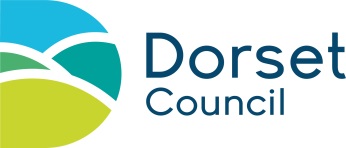 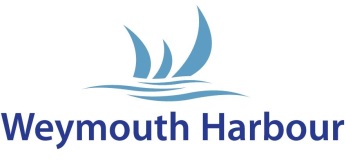 WEYMOUTH HARBOUR – WORKING AT HEIGHTJob Information:Contractor Information:Note: None of the above works are to be started without notifying the Harbour OfficeTo be completed by Weymouth HarbourWe are committed to protecting your personal data; our Privacy Notice can be found on our website or please ask for a copy.Harbour Masters Office, 13 Custom House Quay, Weymouth. Dorset DT4 8BGEmail: weymouthharbour@dorsetcouncil.gov.ukLocation:Vessel Name (if applicable):Description of work to be undertaken:Description of work to be undertaken:Name:Company:Address:Email:Telephone:Mobile:Are the weather conditions acceptable?Are the weather conditions acceptable?Are the weather conditions acceptable?Yes         NoAre appropriate signs to be erected?Are appropriate signs to be erected?Are appropriate signs to be erected?Yes         NoIs there any risk from falling objects? If YES, state risk reduction measures in place.Is there any risk from falling objects? If YES, state risk reduction measures in place.Is there any risk from falling objects? If YES, state risk reduction measures in place.Yes         NoIs the area to be barricaded?Is the area to be barricaded?Is the area to be barricaded?Yes         NoIs scaffolding and/or harnesses required? If YES, confirm that they are in place and checked.Is scaffolding and/or harnesses required? If YES, confirm that they are in place and checked.Is scaffolding and/or harnesses required? If YES, confirm that they are in place and checked.Yes         NoIs a licence required for any scaffolding?Is a licence required for any scaffolding?Is a licence required for any scaffolding?Yes         NoIs there a designated Area Supervisor?Is there a designated Area Supervisor?Is there a designated Area Supervisor?Yes         NoIs there a lookout or assistant? (lone working)Is there a lookout or assistant? (lone working)Is there a lookout or assistant? (lone working)Yes         NoAre there any existing overhead services crossing or adjacent to proposed working heights? If YES, state location: Are there any existing overhead services crossing or adjacent to proposed working heights? If YES, state location: Are there any existing overhead services crossing or adjacent to proposed working heights? If YES, state location: Yes         NoAdequate insurance cover in place for the work being undertaken?Adequate insurance cover in place for the work being undertaken?Adequate insurance cover in place for the work being undertaken?Yes         NoRisk assessments completed?Risk assessments completed?Risk assessments completed?Yes         NoDetails of any site specific risks, special conditions, or precautions needed:Details of any site specific risks, special conditions, or precautions needed:Details of any site specific risks, special conditions, or precautions needed:Details of any site specific risks, special conditions, or precautions needed:Work commences when?DateTimeTimeWorks finishes when?DateTimeTimeI have personally examined the above precautions and am satisfied that all necessary safety arrangements have been taken and will be maintained for the duration of the work.I will immediately report to Weymouth Harbour any incident accident or dangerous occurrence.I will inform Weymouth harbour when works are complete.I have personally examined the above precautions and am satisfied that all necessary safety arrangements have been taken and will be maintained for the duration of the work.I will immediately report to Weymouth Harbour any incident accident or dangerous occurrence.I will inform Weymouth harbour when works are complete.I have personally examined the above precautions and am satisfied that all necessary safety arrangements have been taken and will be maintained for the duration of the work.I will immediately report to Weymouth Harbour any incident accident or dangerous occurrence.I will inform Weymouth harbour when works are complete.I have personally examined the above precautions and am satisfied that all necessary safety arrangements have been taken and will be maintained for the duration of the work.I will immediately report to Weymouth Harbour any incident accident or dangerous occurrence.I will inform Weymouth harbour when works are complete.Name:Signature:Date:Date:Permission Granted:      Signature:Date:Permission Refused:      Signature:Date: